Prepared by Natalia A. KorepinaAPPENDIXGENERAL REQUIREMENTS FOR SCIENTIFIC PAPER DESIGN (GOST)-  Number of pages: 3 to 5 pages in Word .doc., .docx.- All fields are 2.5 cm;- Font: Times New Roman, size - 14;- Line spacing: single;- Paragraph indentation: 1.25;- Sheet orientation: book, without page layout;- References should be in square brackets.Additional information:- name of the contribution;- full name of the author(s);- full name of the educational organization;- abstract optimal length is 250-280 printed characters;- keywords (5-10 words).Authors’ Information:- last name, first name, (patronymic);- status (student, graduate student, undergraduate, etc.);- full name of the educational organization;- detail on group, institute, faculty, etc.;- academic degree, academic title.References The list of references is drawn up in accordance with GOST 7.0.5.2008 and is given in alphabetical order at the end of the article with continuous numbering. In the text, references are numbered in square brackets. The number indicates a source from the list of references, e.g.: [8, P. 25] or [8, P. 25-29].An electronic resource is referenced with only an ordinal number in the list of references indicated, e.g.: [5].A reference for several sources are indicated one after another in square brackets separated by commas, e.g.: [1], [2, p. 113]. All references for electronic resources must be active at the time of publishing.Reference examples:Publications with one authorLakoff, G. Women, fire, and dangerous things: What categories reveal about the mind / G. Lakoff. – Chicago: The Univ. of Chicago Press, 1987. – 614 p.Publications with two-four authorsHalliday, M.A.K. Language, context, and text: aspect of language in a socialsemiotic perspective / M.A.K. Halliday, R. Hasan. – Oxford: Oxford Univ. Press, 1989. – 109 p.Publications with five authors (in journals)Theories and practices: Researching outside of the box / Flores, M., Marshall, B.D., Cooper, L. [et al] // The question. 2008. – No. 29 (7). – P. 23-50.ThesisAvramova, E.V. Public library in the system of continuous library and information education: major 05.25.03 “Library Science, Bibliography and Book Studies”: dissertation for the degree of Candidate of Pedagogical Sciences / Avramova Elena Viktorovna; St. Petersburg State Institute of Culture. – St. Petersburg, 2017. – 361 p.Internet resourcesLIBRARY.RU:	scientific on-line library, Moscow, 2000.	URL: http://elibrary.ru (Access Date: 15.07.2020).  PUBLICATION DESIGN (SAMPLE)LANGUAGE EXPRESSION OF THE COMIC IN THE LINGUISTIC                   WORLDVIEW OF THE BRITISH AND RUSSIANSV. Zverkova, P. BoldakovIrkutsk National Research Technical UniversityThe article is devoted to the study of the language expression of the comic in the linguistic world picture   of Russians and Englishmen. The object of the study is the material which refers to the  area containing ethnic identity. The linguistic world picture of Russians and Englishmen based on anecdotes is considered.Keywords: humor; linguistic picture of the world; national culture; English humor; Russian humor; comic.The text …. Text…text…. Text…..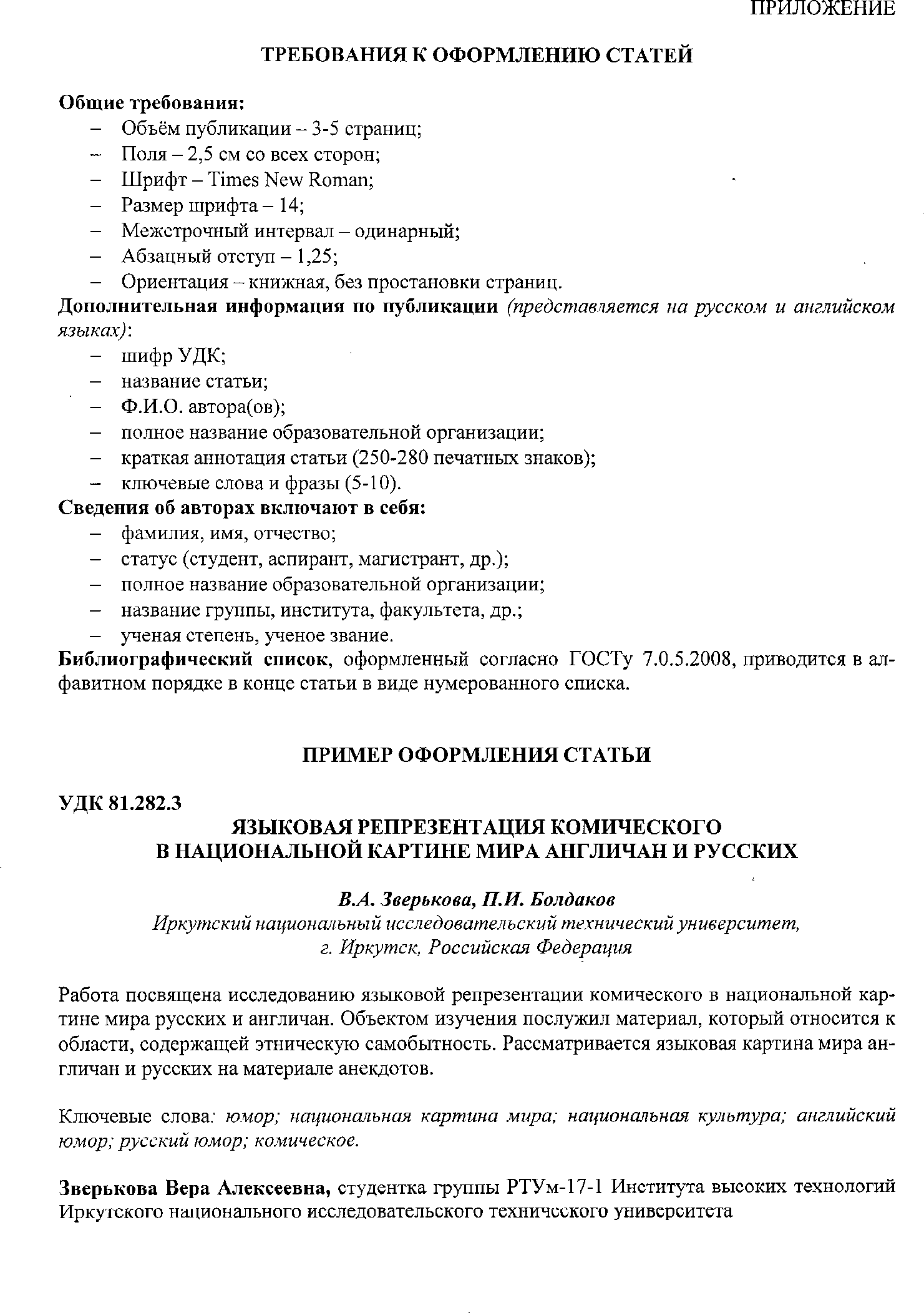 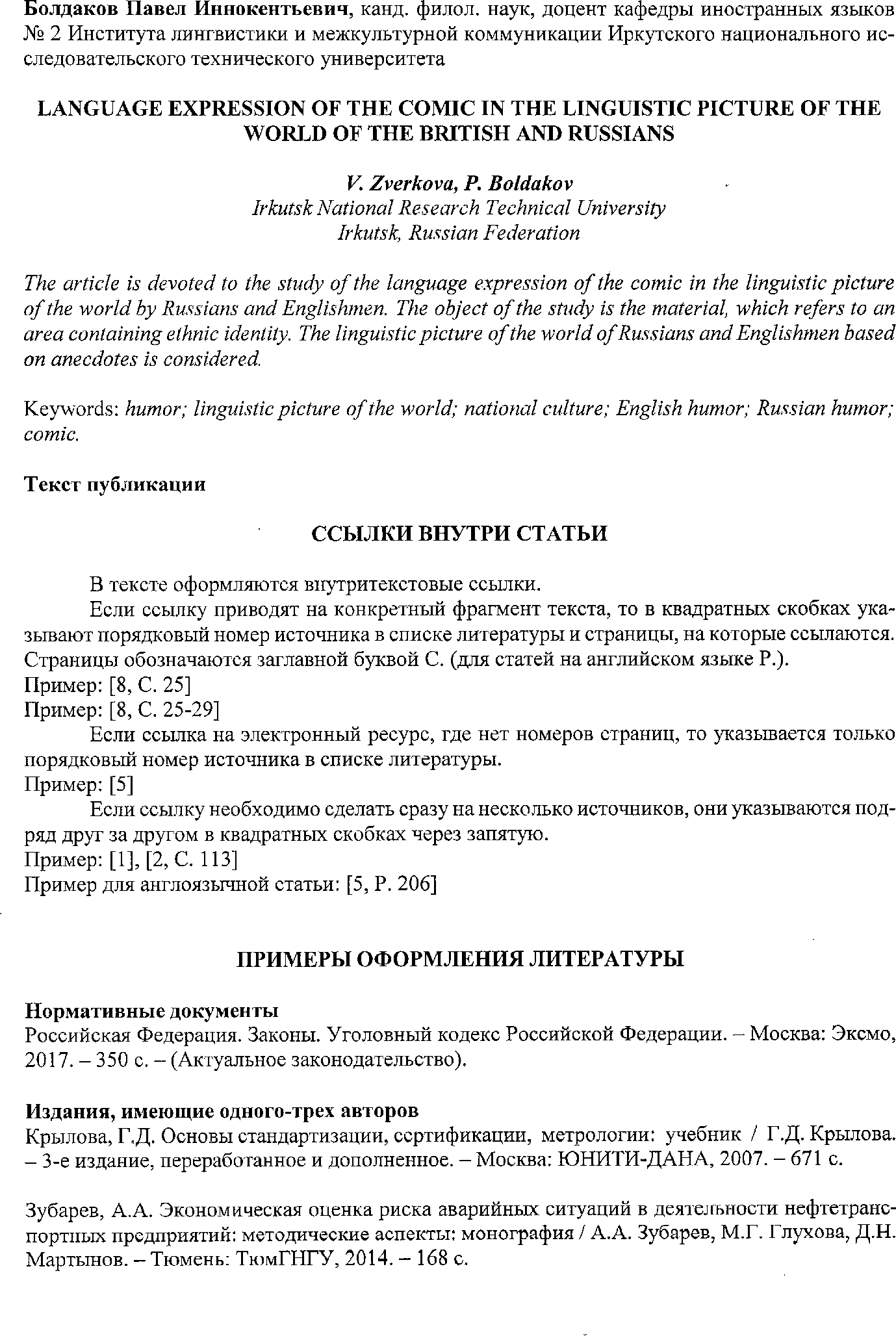 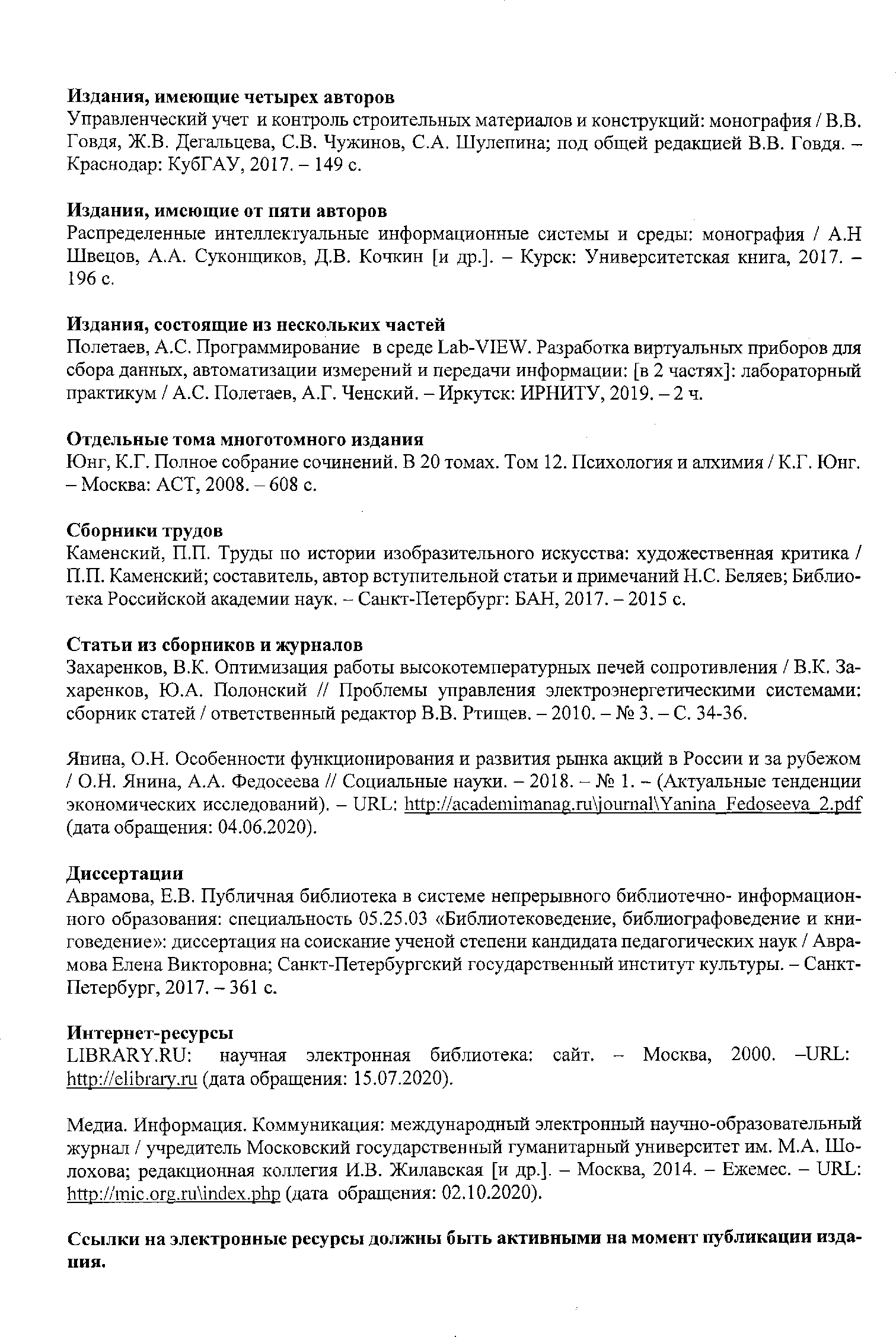 